PINK SHIRT DAYDan ružičastih majica, poznatiji kao Pink Shirt Day, program je prevencije vršnjačkog nasilja, a obilježava se zadnje srijede u mjesecu veljači. Ideja je nastala u znak protesta zbog incidenta koji se dogodio u jednoj školi. Inicijativom školskih kolega je na konstruktivan i inteligentan način riješeno sustavno zlostavljanje dječaka, posvećenog podršci liječenju teško bolesne majke. Ružičaste majice, koje su solidarno s dječakom nosili njegovi školski kolege, postale su prepoznatljiv simbol inicijative, i kasnije, međunarodno prepoznate obljetnice.Učenici 2.c i 2.d razreda sudjelovali su na radionici kojom su se upoznali s pojmom vršnjačkog nasilja. Izrađivali smo svoje majice te naučili pjevati pjesmu: Ne rugaj se!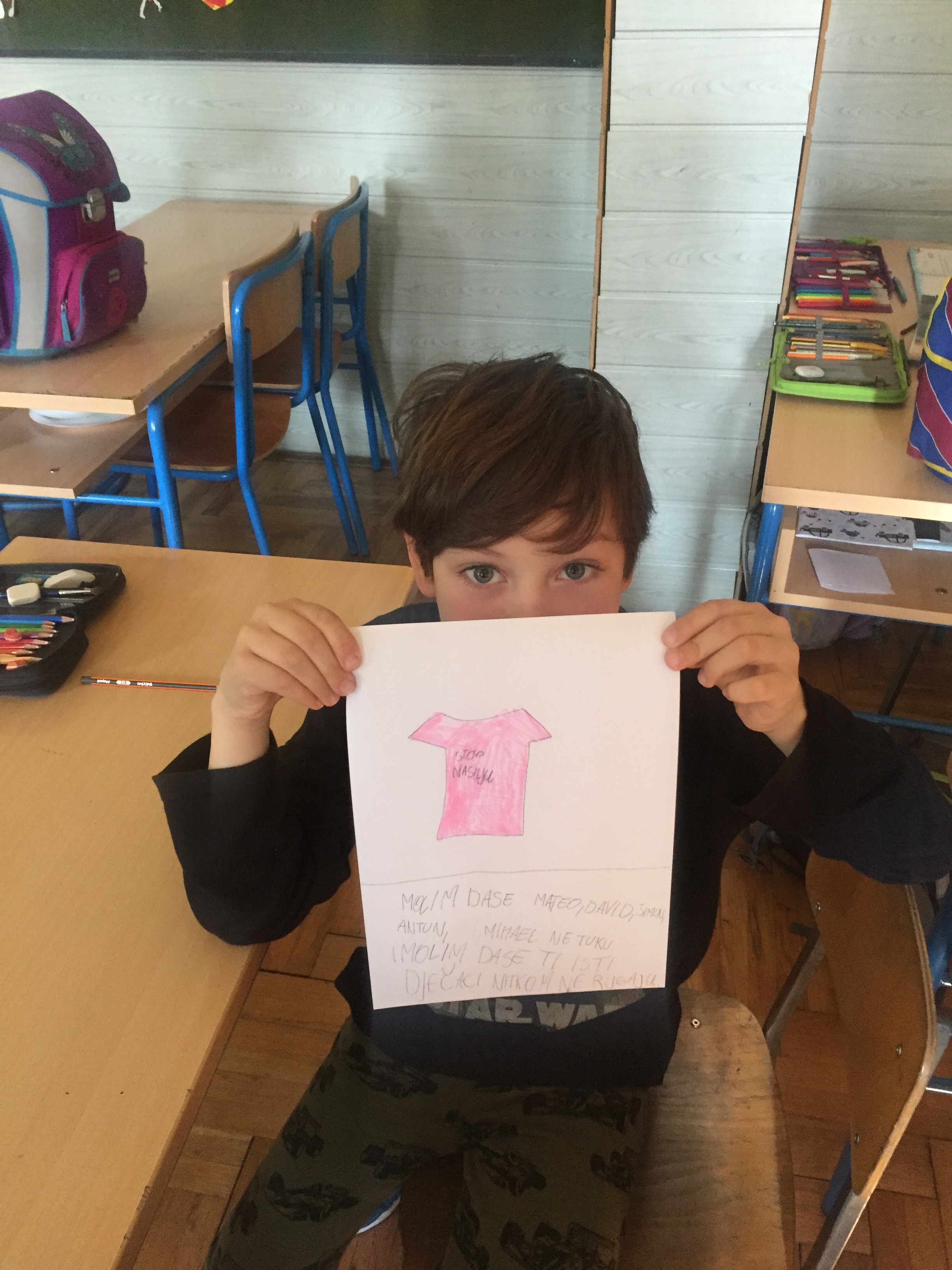 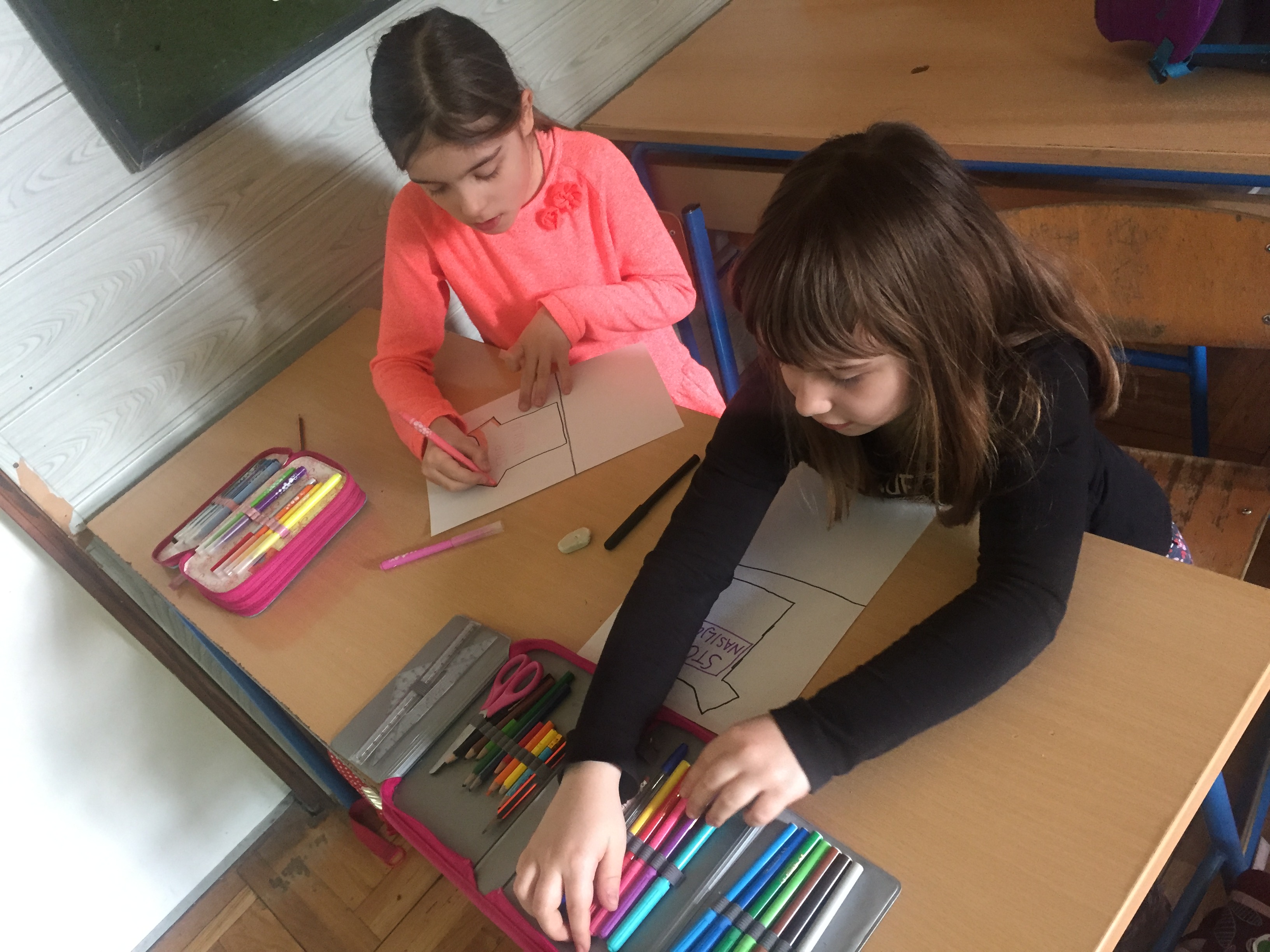 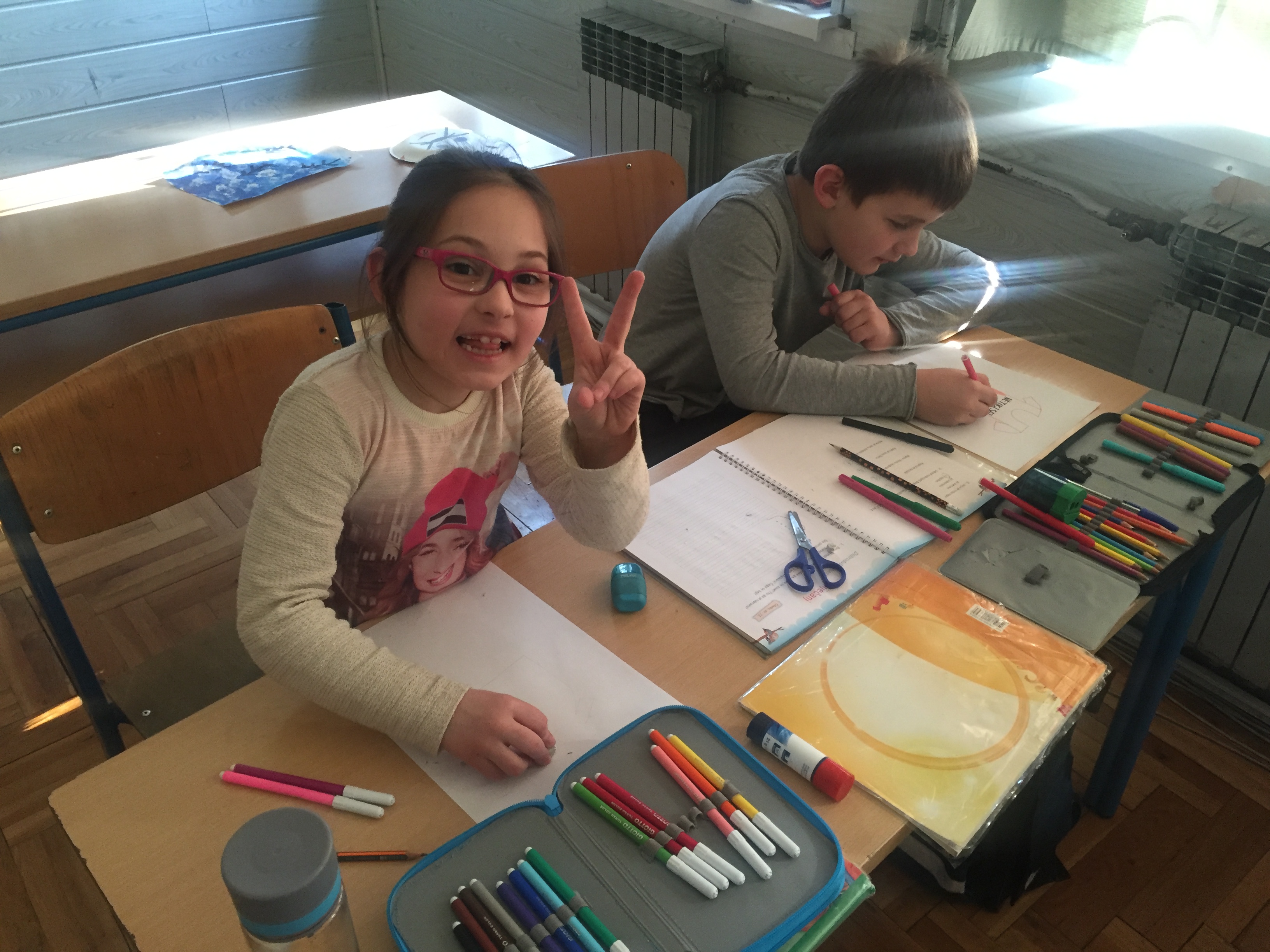 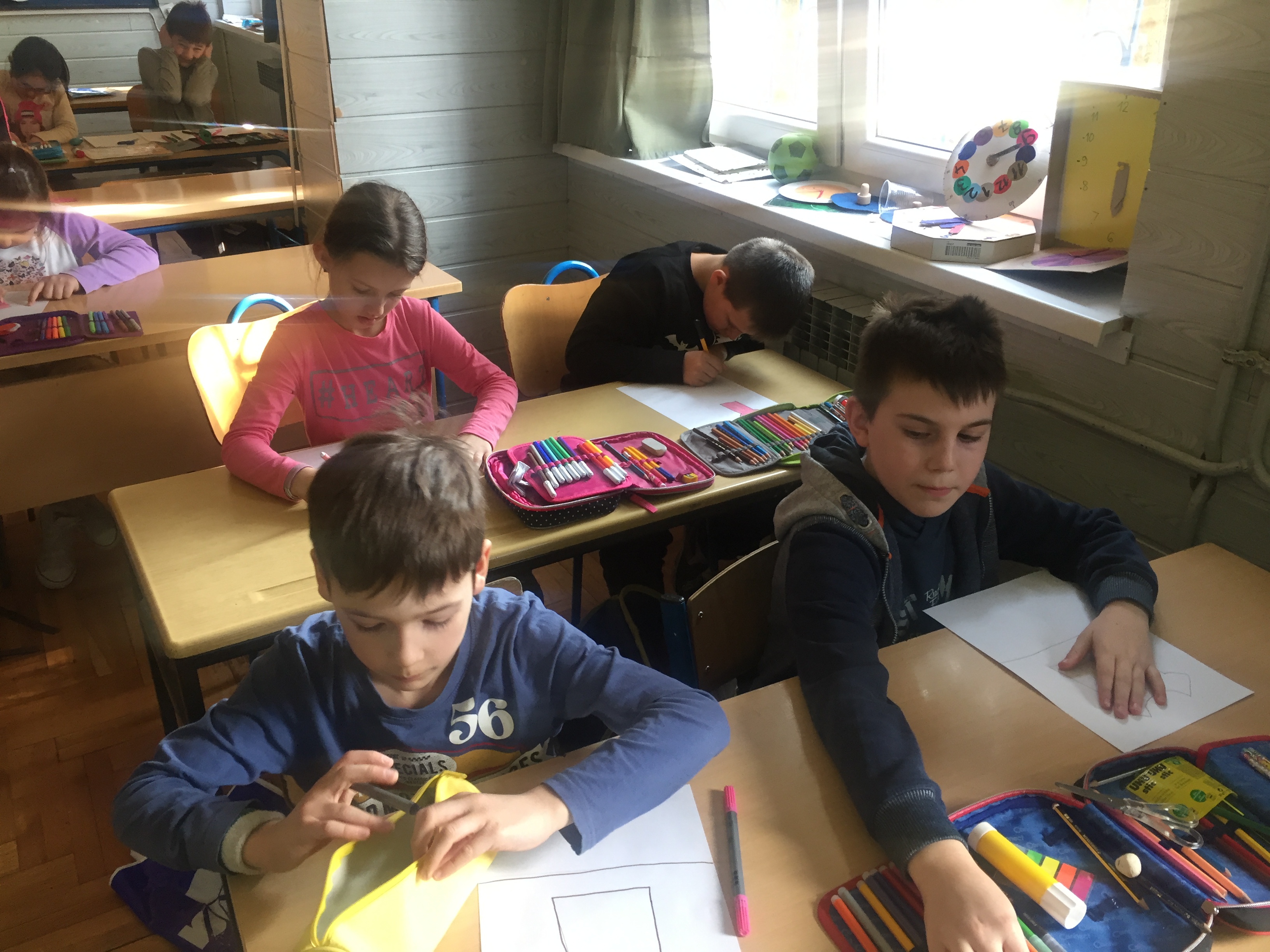 